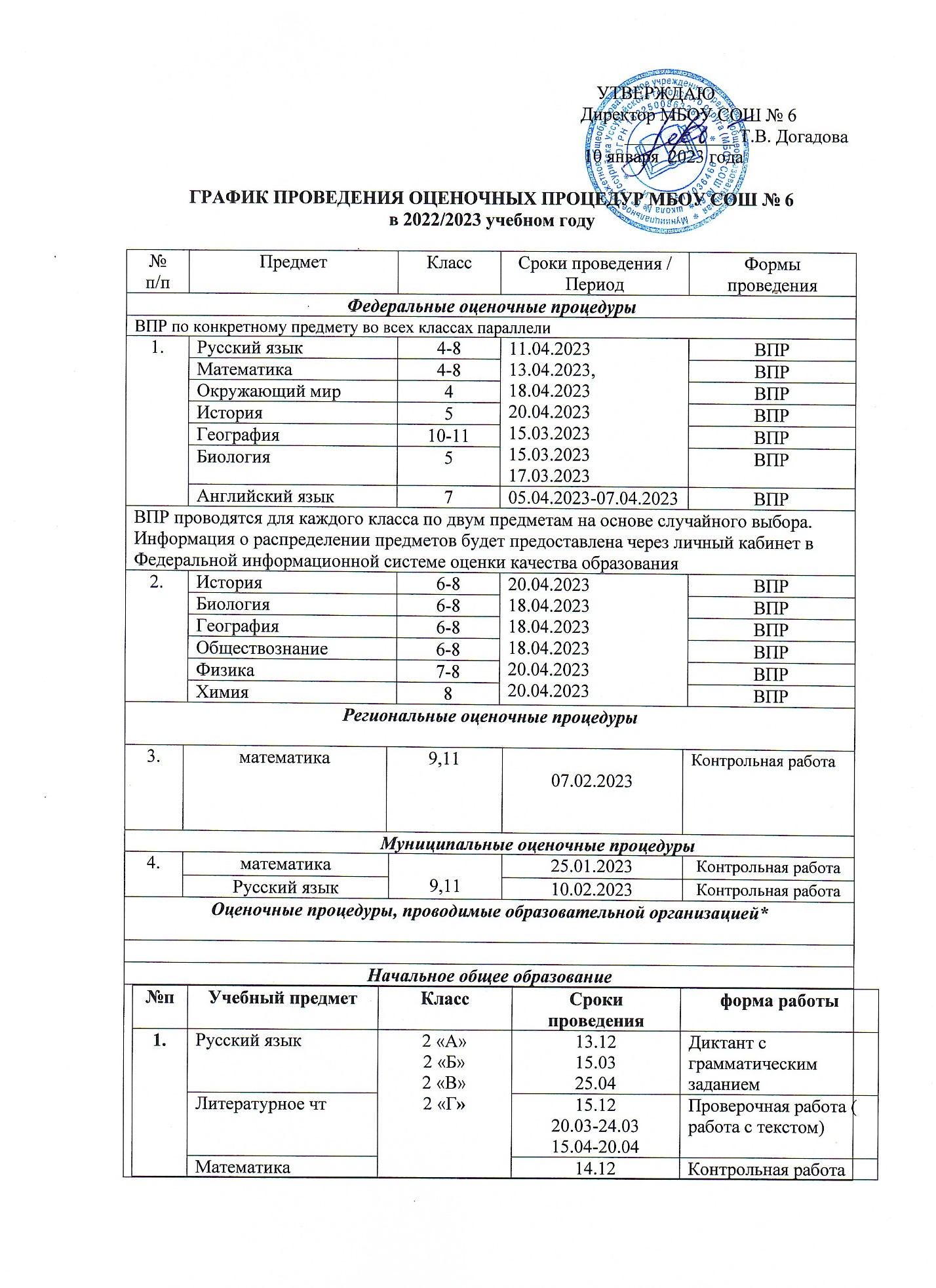 МО Естественнонаучного циклаАнглийский языкМатематикаФизика* В график могут быть внесены корректировки и изменения, обусловленные сложной эпидемиологической обстановкой, изменениями учебного календарного графика.№п/п№п/пПредметПредметПредметПредметКлассКлассСроки проведения / ПериодСроки проведения / ПериодСроки проведения / ПериодФормы проведенияФормы проведенияФедеральные оценочные процедурыФедеральные оценочные процедурыФедеральные оценочные процедурыФедеральные оценочные процедурыФедеральные оценочные процедурыФедеральные оценочные процедурыФедеральные оценочные процедурыФедеральные оценочные процедурыФедеральные оценочные процедурыФедеральные оценочные процедурыФедеральные оценочные процедурыФедеральные оценочные процедурыФедеральные оценочные процедурыВПР по конкретному предмету во всех классах параллелиВПР по конкретному предмету во всех классах параллелиВПР по конкретному предмету во всех классах параллелиВПР по конкретному предмету во всех классах параллелиВПР по конкретному предмету во всех классах параллелиВПР по конкретному предмету во всех классах параллелиВПР по конкретному предмету во всех классах параллелиВПР по конкретному предмету во всех классах параллелиВПР по конкретному предмету во всех классах параллелиВПР по конкретному предмету во всех классах параллелиВПР по конкретному предмету во всех классах параллелиВПР по конкретному предмету во всех классах параллелиВПР по конкретному предмету во всех классах параллели1.1.Русский языкРусский языкРусский языкРусский язык4-84-811.04.202313.04.2023, 18.04.202320.04.202315.03.202315.03.202317.03.202311.04.202313.04.2023, 18.04.202320.04.202315.03.202315.03.202317.03.202311.04.202313.04.2023, 18.04.202320.04.202315.03.202315.03.202317.03.2023ВПРВПР1.1.МатематикаМатематикаМатематикаМатематика4-84-811.04.202313.04.2023, 18.04.202320.04.202315.03.202315.03.202317.03.202311.04.202313.04.2023, 18.04.202320.04.202315.03.202315.03.202317.03.202311.04.202313.04.2023, 18.04.202320.04.202315.03.202315.03.202317.03.2023ВПРВПР1.1.Окружающий мирОкружающий мирОкружающий мирОкружающий мир4411.04.202313.04.2023, 18.04.202320.04.202315.03.202315.03.202317.03.202311.04.202313.04.2023, 18.04.202320.04.202315.03.202315.03.202317.03.202311.04.202313.04.2023, 18.04.202320.04.202315.03.202315.03.202317.03.2023ВПРВПР1.1.История История История История 5511.04.202313.04.2023, 18.04.202320.04.202315.03.202315.03.202317.03.202311.04.202313.04.2023, 18.04.202320.04.202315.03.202315.03.202317.03.202311.04.202313.04.2023, 18.04.202320.04.202315.03.202315.03.202317.03.2023ВПРВПР1.1.ГеографияГеографияГеографияГеография10-1110-1111.04.202313.04.2023, 18.04.202320.04.202315.03.202315.03.202317.03.202311.04.202313.04.2023, 18.04.202320.04.202315.03.202315.03.202317.03.202311.04.202313.04.2023, 18.04.202320.04.202315.03.202315.03.202317.03.2023ВПРВПР1.1.Биология Биология Биология Биология 5511.04.202313.04.2023, 18.04.202320.04.202315.03.202315.03.202317.03.202311.04.202313.04.2023, 18.04.202320.04.202315.03.202315.03.202317.03.202311.04.202313.04.2023, 18.04.202320.04.202315.03.202315.03.202317.03.2023ВПРВПР1.1.Английский языкАнглийский языкАнглийский языкАнглийский язык7705.04.2023-07.04.202305.04.2023-07.04.202305.04.2023-07.04.2023ВПРВПРВПР проводятся для каждого класса по двум предметам на основе случайного выбора. Информация о распределении предметов будет предоставлена через личный кабинет в Федеральной информационной системе оценки качества образованияВПР проводятся для каждого класса по двум предметам на основе случайного выбора. Информация о распределении предметов будет предоставлена через личный кабинет в Федеральной информационной системе оценки качества образованияВПР проводятся для каждого класса по двум предметам на основе случайного выбора. Информация о распределении предметов будет предоставлена через личный кабинет в Федеральной информационной системе оценки качества образованияВПР проводятся для каждого класса по двум предметам на основе случайного выбора. Информация о распределении предметов будет предоставлена через личный кабинет в Федеральной информационной системе оценки качества образованияВПР проводятся для каждого класса по двум предметам на основе случайного выбора. Информация о распределении предметов будет предоставлена через личный кабинет в Федеральной информационной системе оценки качества образованияВПР проводятся для каждого класса по двум предметам на основе случайного выбора. Информация о распределении предметов будет предоставлена через личный кабинет в Федеральной информационной системе оценки качества образованияВПР проводятся для каждого класса по двум предметам на основе случайного выбора. Информация о распределении предметов будет предоставлена через личный кабинет в Федеральной информационной системе оценки качества образованияВПР проводятся для каждого класса по двум предметам на основе случайного выбора. Информация о распределении предметов будет предоставлена через личный кабинет в Федеральной информационной системе оценки качества образованияВПР проводятся для каждого класса по двум предметам на основе случайного выбора. Информация о распределении предметов будет предоставлена через личный кабинет в Федеральной информационной системе оценки качества образованияВПР проводятся для каждого класса по двум предметам на основе случайного выбора. Информация о распределении предметов будет предоставлена через личный кабинет в Федеральной информационной системе оценки качества образованияВПР проводятся для каждого класса по двум предметам на основе случайного выбора. Информация о распределении предметов будет предоставлена через личный кабинет в Федеральной информационной системе оценки качества образованияВПР проводятся для каждого класса по двум предметам на основе случайного выбора. Информация о распределении предметов будет предоставлена через личный кабинет в Федеральной информационной системе оценки качества образованияВПР проводятся для каждого класса по двум предметам на основе случайного выбора. Информация о распределении предметов будет предоставлена через личный кабинет в Федеральной информационной системе оценки качества образования2.2.ИсторияИсторияИсторияИстория6-86-820.04.202318.04.202318.04.202318.04.202320.04.202320.04.202320.04.202318.04.202318.04.202318.04.202320.04.202320.04.202320.04.202318.04.202318.04.202318.04.202320.04.202320.04.2023ВПРВПР2.2.БиологияБиологияБиологияБиология6-86-820.04.202318.04.202318.04.202318.04.202320.04.202320.04.202320.04.202318.04.202318.04.202318.04.202320.04.202320.04.202320.04.202318.04.202318.04.202318.04.202320.04.202320.04.2023ВПРВПР2.2.ГеографияГеографияГеографияГеография6-86-820.04.202318.04.202318.04.202318.04.202320.04.202320.04.202320.04.202318.04.202318.04.202318.04.202320.04.202320.04.202320.04.202318.04.202318.04.202318.04.202320.04.202320.04.2023ВПРВПР2.2.ОбществознаниеОбществознаниеОбществознаниеОбществознание6-86-820.04.202318.04.202318.04.202318.04.202320.04.202320.04.202320.04.202318.04.202318.04.202318.04.202320.04.202320.04.202320.04.202318.04.202318.04.202318.04.202320.04.202320.04.2023ВПРВПР2.2.ФизикаФизикаФизикаФизика7-87-820.04.202318.04.202318.04.202318.04.202320.04.202320.04.202320.04.202318.04.202318.04.202318.04.202320.04.202320.04.202320.04.202318.04.202318.04.202318.04.202320.04.202320.04.2023ВПРВПР2.2.ХимияХимияХимияХимия8820.04.202318.04.202318.04.202318.04.202320.04.202320.04.202320.04.202318.04.202318.04.202318.04.202320.04.202320.04.202320.04.202318.04.202318.04.202318.04.202320.04.202320.04.2023ВПРВПРРегиональные оценочные процедурыРегиональные оценочные процедурыРегиональные оценочные процедурыРегиональные оценочные процедурыРегиональные оценочные процедурыРегиональные оценочные процедурыРегиональные оценочные процедурыРегиональные оценочные процедурыРегиональные оценочные процедурыРегиональные оценочные процедурыРегиональные оценочные процедурыРегиональные оценочные процедурыРегиональные оценочные процедуры3.математикаматематикаматематика9,11 9,11 9,11 9,11 9,11 07.02.2023Контрольная работаКонтрольная работаКонтрольная работа                     Муниципальные оценочные процедуры                     Муниципальные оценочные процедуры                     Муниципальные оценочные процедуры                     Муниципальные оценочные процедуры                     Муниципальные оценочные процедуры                     Муниципальные оценочные процедуры                     Муниципальные оценочные процедуры                     Муниципальные оценочные процедуры                     Муниципальные оценочные процедуры                     Муниципальные оценочные процедуры                     Муниципальные оценочные процедуры                     Муниципальные оценочные процедуры                     Муниципальные оценочные процедуры4.математикаматематикаматематикаматематика9,119,119,119,1125.01.2023Контрольная работаКонтрольная работаКонтрольная работа4.Русский языкРусский языкРусский языкРусский язык9,119,119,119,1110.02.2023Контрольная работаКонтрольная работаКонтрольная работаОценочные процедуры, проводимые образовательной организацией*Оценочные процедуры, проводимые образовательной организацией*Оценочные процедуры, проводимые образовательной организацией*Оценочные процедуры, проводимые образовательной организацией*Оценочные процедуры, проводимые образовательной организацией*Оценочные процедуры, проводимые образовательной организацией*Оценочные процедуры, проводимые образовательной организацией*Оценочные процедуры, проводимые образовательной организацией*Оценочные процедуры, проводимые образовательной организацией*Оценочные процедуры, проводимые образовательной организацией*Оценочные процедуры, проводимые образовательной организацией*Оценочные процедуры, проводимые образовательной организацией*Оценочные процедуры, проводимые образовательной организацией*Начальное общее образованиеНачальное общее образованиеНачальное общее образованиеНачальное общее образованиеНачальное общее образованиеНачальное общее образованиеНачальное общее образованиеНачальное общее образованиеНачальное общее образованиеНачальное общее образованиеНачальное общее образованиеНачальное общее образованиеНачальное общее образование1.1.9924-29.03.202324-29.03.202324-29.03.2023Защита индивидуального итогового проектаЗащита индивидуального итогового проекта1.1.1.1.111124-29.03.202324-29.03.202324-29.03.2023Защита индивидуального итогового проектаЗащита индивидуального итогового проекта2.2.2.Все предметы учебного планаВсе предметы учебного планаВсе предметы учебного плана2-112-11Апрель-май 2023 годаАпрель-май 2023 годаАпрель-май 2023 годаПромежуточная аттестацияПромежуточная аттестацияВ ходе промежуточной аттестации устанавливается соответствие полученных результатов обучения образовательным целямВ ходе промежуточной аттестации устанавливается соответствие полученных результатов обучения образовательным целямВ ходе промежуточной аттестации устанавливается соответствие полученных результатов обучения образовательным целямВ ходе промежуточной аттестации устанавливается соответствие полученных результатов обучения образовательным целямВ ходе промежуточной аттестации устанавливается соответствие полученных результатов обучения образовательным целямВ ходе промежуточной аттестации устанавливается соответствие полученных результатов обучения образовательным целямВ ходе промежуточной аттестации устанавливается соответствие полученных результатов обучения образовательным целямВ ходе промежуточной аттестации устанавливается соответствие полученных результатов обучения образовательным целямВ ходе промежуточной аттестации устанавливается соответствие полученных результатов обучения образовательным целямВ ходе промежуточной аттестации устанавливается соответствие полученных результатов обучения образовательным целям                    Основное общее образование, Среднее общее образование                    Основное общее образование, Среднее общее образование                    Основное общее образование, Среднее общее образование                    Основное общее образование, Среднее общее образование                    Основное общее образование, Среднее общее образование                    Основное общее образование, Среднее общее образование                    Основное общее образование, Среднее общее образование                    Основное общее образование, Среднее общее образование                    Основное общее образование, Среднее общее образование                    Основное общее образование, Среднее общее образованиеРусский язык Русский язык Русский язык Русский язык Русский язык Русский язык Русский язык Русский язык Русский язык Русский язык КлассКлассКлассучительучительучительучительТема контрольной работыТема контрольной работыТема контрольной работыТема контрольной работыТема контрольной работыДата5 "А"5 "А"5 "А"Шлендина Наталья ВладимировнаШлендина Наталья ВладимировнаШлендина Наталья ВладимировнаШлендина Наталья Владимировна1.Тематический контроль «Имя существительное»2.Тематический контроль «Имя прилагательное»3.Тематический контроль  «Глагол»4.Тематический контроль «Синтаксис и пунктуация»5.Итоговая контрольная работа. 1.Тематический контроль «Имя существительное»2.Тематический контроль «Имя прилагательное»3.Тематический контроль  «Глагол»4.Тематический контроль «Синтаксис и пунктуация»5.Итоговая контрольная работа. 1.Тематический контроль «Имя существительное»2.Тематический контроль «Имя прилагательное»3.Тематический контроль  «Глагол»4.Тематический контроль «Синтаксис и пунктуация»5.Итоговая контрольная работа. 1.Тематический контроль «Имя существительное»2.Тематический контроль «Имя прилагательное»3.Тематический контроль  «Глагол»4.Тематический контроль «Синтаксис и пунктуация»5.Итоговая контрольная работа. 1.Тематический контроль «Имя существительное»2.Тематический контроль «Имя прилагательное»3.Тематический контроль  «Глагол»4.Тематический контроль «Синтаксис и пунктуация»5.Итоговая контрольная работа. 18.01.09.02.22.03.16.05.18.05.5 "Б"5 "Б"5 "Б"Брагина Татьяна АлексеевнаБрагина Татьяна АлексеевнаБрагина Татьяна АлексеевнаБрагина Татьяна Алексеевна1.Тематический контроль «Имя существительное»2.Тематический контроль «Имя прилагательное»3.Тематический контроль  «Глагол»4.Тематический контроль «Синтаксис и пунктуация»5.Итоговая контрольная работа.1.Тематический контроль «Имя существительное»2.Тематический контроль «Имя прилагательное»3.Тематический контроль  «Глагол»4.Тематический контроль «Синтаксис и пунктуация»5.Итоговая контрольная работа.1.Тематический контроль «Имя существительное»2.Тематический контроль «Имя прилагательное»3.Тематический контроль  «Глагол»4.Тематический контроль «Синтаксис и пунктуация»5.Итоговая контрольная работа.1.Тематический контроль «Имя существительное»2.Тематический контроль «Имя прилагательное»3.Тематический контроль  «Глагол»4.Тематический контроль «Синтаксис и пунктуация»5.Итоговая контрольная работа.1.Тематический контроль «Имя существительное»2.Тематический контроль «Имя прилагательное»3.Тематический контроль  «Глагол»4.Тематический контроль «Синтаксис и пунктуация»5.Итоговая контрольная работа.18.01.09.02.22.03.16.05.18.05.5 "В"5 "В"5 "В"Бушина Ирина НиколаевнаБушина Ирина НиколаевнаБушина Ирина НиколаевнаБушина Ирина Николаевна1.Тематический контроль «Имя существительное»2.Тематический контроль «Имя прилагательное»3.Тематический контроль  «Глагол»4.Тематический контроль «Синтаксис и пунктуация»5.Итоговая контрольная работа.1.Тематический контроль «Имя существительное»2.Тематический контроль «Имя прилагательное»3.Тематический контроль  «Глагол»4.Тематический контроль «Синтаксис и пунктуация»5.Итоговая контрольная работа.1.Тематический контроль «Имя существительное»2.Тематический контроль «Имя прилагательное»3.Тематический контроль  «Глагол»4.Тематический контроль «Синтаксис и пунктуация»5.Итоговая контрольная работа.1.Тематический контроль «Имя существительное»2.Тематический контроль «Имя прилагательное»3.Тематический контроль  «Глагол»4.Тематический контроль «Синтаксис и пунктуация»5.Итоговая контрольная работа.1.Тематический контроль «Имя существительное»2.Тематический контроль «Имя прилагательное»3.Тематический контроль  «Глагол»4.Тематический контроль «Синтаксис и пунктуация»5.Итоговая контрольная работа.18.01.09.02.22.03.16.05.18.05.6 "А"6 "А"6 "А"Дягилева Юлия СергеевнаДягилева Юлия СергеевнаДягилева Юлия СергеевнаДягилева Юлия Сергеевна1.Контрольная работа по теме «Причастие»2.Контрольный тест по теме «Деепричастие»3.Тематический контроль по теме «Склонение числительных»4. Контрольный диктант по теме «Имя числительное»5.Промежуточная аттестация6.Тематический контроль «Правописание местоимений»1.Контрольная работа по теме «Причастие»2.Контрольный тест по теме «Деепричастие»3.Тематический контроль по теме «Склонение числительных»4. Контрольный диктант по теме «Имя числительное»5.Промежуточная аттестация6.Тематический контроль «Правописание местоимений»1.Контрольная работа по теме «Причастие»2.Контрольный тест по теме «Деепричастие»3.Тематический контроль по теме «Склонение числительных»4. Контрольный диктант по теме «Имя числительное»5.Промежуточная аттестация6.Тематический контроль «Правописание местоимений»1.Контрольная работа по теме «Причастие»2.Контрольный тест по теме «Деепричастие»3.Тематический контроль по теме «Склонение числительных»4. Контрольный диктант по теме «Имя числительное»5.Промежуточная аттестация6.Тематический контроль «Правописание местоимений»1.Контрольная работа по теме «Причастие»2.Контрольный тест по теме «Деепричастие»3.Тематический контроль по теме «Склонение числительных»4. Контрольный диктант по теме «Имя числительное»5.Промежуточная аттестация6.Тематический контроль «Правописание местоимений»13.02.10.03.24.036 "Б"6 "Б"6 "Б"Прокопец Рита ПетровнаПрокопец Рита ПетровнаПрокопец Рита ПетровнаПрокопец Рита Петровна1.Контрольная работа по теме «Причастие»2.Контрольный тест по теме «Деепричастие»3.Контрольный диктант по теме «Имя числительное»4.Промежуточная аттестация5.Тематический контроль «Правописание местоимений»1.Контрольная работа по теме «Причастие»2.Контрольный тест по теме «Деепричастие»3.Контрольный диктант по теме «Имя числительное»4.Промежуточная аттестация5.Тематический контроль «Правописание местоимений»1.Контрольная работа по теме «Причастие»2.Контрольный тест по теме «Деепричастие»3.Контрольный диктант по теме «Имя числительное»4.Промежуточная аттестация5.Тематический контроль «Правописание местоимений»1.Контрольная работа по теме «Причастие»2.Контрольный тест по теме «Деепричастие»3.Контрольный диктант по теме «Имя числительное»4.Промежуточная аттестация5.Тематический контроль «Правописание местоимений»1.Контрольная работа по теме «Причастие»2.Контрольный тест по теме «Деепричастие»3.Контрольный диктант по теме «Имя числительное»4.Промежуточная аттестация5.Тематический контроль «Правописание местоимений»14.02.13.03.12.0419.04.12.05.6 "В"6 "В"6 "В"Прокопец Рита ПетровнаПрокопец Рита ПетровнаПрокопец Рита ПетровнаПрокопец Рита Петровна1.Контрольная работа по теме «Причастие»2.Контрольный тест по теме «Деепричастие»3.Контрольный диктант по теме «Имя числительное»4.Промежуточная аттестация5.Тематический контроль «Правописание местоимений»1.Контрольная работа по теме «Причастие»2.Контрольный тест по теме «Деепричастие»3.Контрольный диктант по теме «Имя числительное»4.Промежуточная аттестация5.Тематический контроль «Правописание местоимений»1.Контрольная работа по теме «Причастие»2.Контрольный тест по теме «Деепричастие»3.Контрольный диктант по теме «Имя числительное»4.Промежуточная аттестация5.Тематический контроль «Правописание местоимений»1.Контрольная работа по теме «Причастие»2.Контрольный тест по теме «Деепричастие»3.Контрольный диктант по теме «Имя числительное»4.Промежуточная аттестация5.Тематический контроль «Правописание местоимений»1.Контрольная работа по теме «Причастие»2.Контрольный тест по теме «Деепричастие»3.Контрольный диктант по теме «Имя числительное»4.Промежуточная аттестация5.Тематический контроль «Правописание местоимений»13.02.10.03.12.04.19.04.10.05.6 "Г"6 "Г"6 "Г"Хмель Ольга НиколаевнаХмель Ольга НиколаевнаХмель Ольга НиколаевнаХмель Ольга Николаевна1.Контрольный диктант по теме «Причастие»2.Контрольный тест по теме «Деепричастие»3. Тематический контроль «Склонение числительных»4.Контрольный диктант по теме «Имя числительное»5.Промежуточная аттестация1.Контрольный диктант по теме «Причастие»2.Контрольный тест по теме «Деепричастие»3. Тематический контроль «Склонение числительных»4.Контрольный диктант по теме «Имя числительное»5.Промежуточная аттестация1.Контрольный диктант по теме «Причастие»2.Контрольный тест по теме «Деепричастие»3. Тематический контроль «Склонение числительных»4.Контрольный диктант по теме «Имя числительное»5.Промежуточная аттестация1.Контрольный диктант по теме «Причастие»2.Контрольный тест по теме «Деепричастие»3. Тематический контроль «Склонение числительных»4.Контрольный диктант по теме «Имя числительное»5.Промежуточная аттестация1.Контрольный диктант по теме «Причастие»2.Контрольный тест по теме «Деепричастие»3. Тематический контроль «Склонение числительных»4.Контрольный диктант по теме «Имя числительное»5.Промежуточная аттестация07.02.06.03.21.03.10.04.15.05.7 "А"7 "А"7 "А"Хмель Ольга НиколаевнаХмель Ольга НиколаевнаХмель Ольга НиколаевнаХмель Ольга Николаевна1.Контрольный диктант по теме «Служебные части речи»2.Контрольный диктант по теме «Словосочетание»3. Контрольный диктант по теме «Нераспространённые и распространённые предложения»4. Промежуточная аттестация. Итоговая контрольная работа.1.Контрольный диктант по теме «Служебные части речи»2.Контрольный диктант по теме «Словосочетание»3. Контрольный диктант по теме «Нераспространённые и распространённые предложения»4. Промежуточная аттестация. Итоговая контрольная работа.1.Контрольный диктант по теме «Служебные части речи»2.Контрольный диктант по теме «Словосочетание»3. Контрольный диктант по теме «Нераспространённые и распространённые предложения»4. Промежуточная аттестация. Итоговая контрольная работа.1.Контрольный диктант по теме «Служебные части речи»2.Контрольный диктант по теме «Словосочетание»3. Контрольный диктант по теме «Нераспространённые и распространённые предложения»4. Промежуточная аттестация. Итоговая контрольная работа.1.Контрольный диктант по теме «Служебные части речи»2.Контрольный диктант по теме «Словосочетание»3. Контрольный диктант по теме «Нераспространённые и распространённые предложения»4. Промежуточная аттестация. Итоговая контрольная работа.07.02.10.03.18.04.12.05.7 "Б" 7 "Б" 7 "Б" Брагина Татьяна АлексеевнаБрагина Татьяна АлексеевнаБрагина Татьяна АлексеевнаБрагина Татьяна Алексеевна1.Контрольный диктант по теме «Служебные части речи»2.Контрольный диктант по теме «Словосочетание»3. Контрольный диктант по теме «Нераспространённые и распространённые предложения»4. Промежуточная аттестация. Итоговая контрольная работа.1.Контрольный диктант по теме «Служебные части речи»2.Контрольный диктант по теме «Словосочетание»3. Контрольный диктант по теме «Нераспространённые и распространённые предложения»4. Промежуточная аттестация. Итоговая контрольная работа.1.Контрольный диктант по теме «Служебные части речи»2.Контрольный диктант по теме «Словосочетание»3. Контрольный диктант по теме «Нераспространённые и распространённые предложения»4. Промежуточная аттестация. Итоговая контрольная работа.1.Контрольный диктант по теме «Служебные части речи»2.Контрольный диктант по теме «Словосочетание»3. Контрольный диктант по теме «Нераспространённые и распространённые предложения»4. Промежуточная аттестация. Итоговая контрольная работа.1.Контрольный диктант по теме «Служебные части речи»2.Контрольный диктант по теме «Словосочетание»3. Контрольный диктант по теме «Нераспространённые и распространённые предложения»4. Промежуточная аттестация. Итоговая контрольная работа.07.02.10.03.18.04.12.05.7 "В"7 "В"7 "В"Хмель Ольга НиколаевнаХмель Ольга НиколаевнаХмель Ольга НиколаевнаХмель Ольга Николаевна1.Контрольный диктант по теме «Служебные части речи»2.Контрольный диктант по теме «Словосочетание»3. Контрольный диктант по теме «Нераспространённые и распространённые предложения»4. Промежуточная аттестация. Итоговая контрольная работа.1.Контрольный диктант по теме «Служебные части речи»2.Контрольный диктант по теме «Словосочетание»3. Контрольный диктант по теме «Нераспространённые и распространённые предложения»4. Промежуточная аттестация. Итоговая контрольная работа.1.Контрольный диктант по теме «Служебные части речи»2.Контрольный диктант по теме «Словосочетание»3. Контрольный диктант по теме «Нераспространённые и распространённые предложения»4. Промежуточная аттестация. Итоговая контрольная работа.1.Контрольный диктант по теме «Служебные части речи»2.Контрольный диктант по теме «Словосочетание»3. Контрольный диктант по теме «Нераспространённые и распространённые предложения»4. Промежуточная аттестация. Итоговая контрольная работа.1.Контрольный диктант по теме «Служебные части речи»2.Контрольный диктант по теме «Словосочетание»3. Контрольный диктант по теме «Нераспространённые и распространённые предложения»4. Промежуточная аттестация. Итоговая контрольная работа.07.02.10.03.19.04.11.05.8 "А"8 "А"8 "А"Прокопец Рита ПетровнаПрокопец Рита ПетровнаПрокопец Рита ПетровнаПрокопец Рита Петровна1.Контрольный диктант по теме «Осложнённое предложение»2.Контрольное сочинение.3.Контрольное изложение.4.Итоговое контрольное тестирование.1.Контрольный диктант по теме «Осложнённое предложение»2.Контрольное сочинение.3.Контрольное изложение.4.Итоговое контрольное тестирование.1.Контрольный диктант по теме «Осложнённое предложение»2.Контрольное сочинение.3.Контрольное изложение.4.Итоговое контрольное тестирование.1.Контрольный диктант по теме «Осложнённое предложение»2.Контрольное сочинение.3.Контрольное изложение.4.Итоговое контрольное тестирование.1.Контрольный диктант по теме «Осложнённое предложение»2.Контрольное сочинение.3.Контрольное изложение.4.Итоговое контрольное тестирование.24.01.13.02.07.03.10.05.8 "Б"8 "Б"8 "Б"Дягилева Юлия СергеевнаДягилева Юлия СергеевнаДягилева Юлия СергеевнаДягилева Юлия Сергеевна1.Контрольный диктант по теме «Осложнённое предложение»2.Контрольное сочинение.3.Контрольное изложение.4.Итоговое контрольное тестирование.1.Контрольный диктант по теме «Осложнённое предложение»2.Контрольное сочинение.3.Контрольное изложение.4.Итоговое контрольное тестирование.1.Контрольный диктант по теме «Осложнённое предложение»2.Контрольное сочинение.3.Контрольное изложение.4.Итоговое контрольное тестирование.1.Контрольный диктант по теме «Осложнённое предложение»2.Контрольное сочинение.3.Контрольное изложение.4.Итоговое контрольное тестирование.1.Контрольный диктант по теме «Осложнённое предложение»2.Контрольное сочинение.3.Контрольное изложение.4.Итоговое контрольное тестирование.24.01.08.02.03.03.10.05.8 "В"8 "В"8 "В"Дягилева Юлия СергеевнаДягилева Юлия СергеевнаДягилева Юлия СергеевнаДягилева Юлия Сергеевна1.Контрольный диктант по теме «Осложнённое предложение»2.Контрольное сочинение.3.Контрольное изложение.4.Итоговое контрольное тестирование.1.Контрольный диктант по теме «Осложнённое предложение»2.Контрольное сочинение.3.Контрольное изложение.4.Итоговое контрольное тестирование.1.Контрольный диктант по теме «Осложнённое предложение»2.Контрольное сочинение.3.Контрольное изложение.4.Итоговое контрольное тестирование.1.Контрольный диктант по теме «Осложнённое предложение»2.Контрольное сочинение.3.Контрольное изложение.4.Итоговое контрольное тестирование.1.Контрольный диктант по теме «Осложнённое предложение»2.Контрольное сочинение.3.Контрольное изложение.4.Итоговое контрольное тестирование.24.01.08.02.03.03.10.05.9 "А"9 "А"9 "А"Шлендина Наталья ВладимировнаШлендина Наталья ВладимировнаШлендина Наталья ВладимировнаШлендина Наталья Владимировна1.Контрольная работа по теме «Виды придаточных в СПП»2.Контрольный диктант «Сложное бессоюзное предложение»3.Итоговая работа. Тестирование.4.Контрольное сжатое изложение.5.Контрольное сочинение-рассуждение.1.Контрольная работа по теме «Виды придаточных в СПП»2.Контрольный диктант «Сложное бессоюзное предложение»3.Итоговая работа. Тестирование.4.Контрольное сжатое изложение.5.Контрольное сочинение-рассуждение.1.Контрольная работа по теме «Виды придаточных в СПП»2.Контрольный диктант «Сложное бессоюзное предложение»3.Итоговая работа. Тестирование.4.Контрольное сжатое изложение.5.Контрольное сочинение-рассуждение.1.Контрольная работа по теме «Виды придаточных в СПП»2.Контрольный диктант «Сложное бессоюзное предложение»3.Итоговая работа. Тестирование.4.Контрольное сжатое изложение.5.Контрольное сочинение-рассуждение.1.Контрольная работа по теме «Виды придаточных в СПП»2.Контрольный диктант «Сложное бессоюзное предложение»3.Итоговая работа. Тестирование.4.Контрольное сжатое изложение.5.Контрольное сочинение-рассуждение.14.01.15.03.22.04.26.04.11.05.9 "Б"9 "Б"9 "Б"Брагина Татьяна АлексеевнаБрагина Татьяна АлексеевнаБрагина Татьяна АлексеевнаБрагина Татьяна Алексеевна1.Контрольная работа по теме «Виды придаточных в СПП»2.Контрольный диктант «Сложное бессоюзное предложение»3.Итоговая работа. Тестирование.4.Контрольное сжатое изложение.5.Контрольное сочинение-рассуждение.1.Контрольная работа по теме «Виды придаточных в СПП»2.Контрольный диктант «Сложное бессоюзное предложение»3.Итоговая работа. Тестирование.4.Контрольное сжатое изложение.5.Контрольное сочинение-рассуждение.1.Контрольная работа по теме «Виды придаточных в СПП»2.Контрольный диктант «Сложное бессоюзное предложение»3.Итоговая работа. Тестирование.4.Контрольное сжатое изложение.5.Контрольное сочинение-рассуждение.1.Контрольная работа по теме «Виды придаточных в СПП»2.Контрольный диктант «Сложное бессоюзное предложение»3.Итоговая работа. Тестирование.4.Контрольное сжатое изложение.5.Контрольное сочинение-рассуждение.1.Контрольная работа по теме «Виды придаточных в СПП»2.Контрольный диктант «Сложное бессоюзное предложение»3.Итоговая работа. Тестирование.4.Контрольное сжатое изложение.5.Контрольное сочинение-рассуждение.14.01.15.03.22.04.26.04.11.05.9 "В"9 "В"9 "В"Дягилева Юлия СергеевнаДягилева Юлия СергеевнаДягилева Юлия СергеевнаДягилева Юлия Сергеевна1.Контрольная работа по теме «Виды придаточных в СПП»2.Контрольный диктант «Сложное бессоюзное предложение»3.Итоговая работа. Тестирование.4.Контрольное сжатое изложение.5.Контрольное сочинение-рассуждение.1.Контрольная работа по теме «Виды придаточных в СПП»2.Контрольный диктант «Сложное бессоюзное предложение»3.Итоговая работа. Тестирование.4.Контрольное сжатое изложение.5.Контрольное сочинение-рассуждение.1.Контрольная работа по теме «Виды придаточных в СПП»2.Контрольный диктант «Сложное бессоюзное предложение»3.Итоговая работа. Тестирование.4.Контрольное сжатое изложение.5.Контрольное сочинение-рассуждение.1.Контрольная работа по теме «Виды придаточных в СПП»2.Контрольный диктант «Сложное бессоюзное предложение»3.Итоговая работа. Тестирование.4.Контрольное сжатое изложение.5.Контрольное сочинение-рассуждение.1.Контрольная работа по теме «Виды придаточных в СПП»2.Контрольный диктант «Сложное бессоюзное предложение»3.Итоговая работа. Тестирование.4.Контрольное сжатое изложение.5.Контрольное сочинение-рассуждение.14.01.10.03.22.04.26.04.11.05.10 "А"10 "А"10 "А"Прокопец Рита ПетровнаПрокопец Рита ПетровнаПрокопец Рита ПетровнаПрокопец Рита Петровна1.Контрольная работа по блоку 4.2.Контрольная работа по блоку 5.3.Итоговая контрольная работа.1.Контрольная работа по блоку 4.2.Контрольная работа по блоку 5.3.Итоговая контрольная работа.1.Контрольная работа по блоку 4.2.Контрольная работа по блоку 5.3.Итоговая контрольная работа.1.Контрольная работа по блоку 4.2.Контрольная работа по блоку 5.3.Итоговая контрольная работа.1.Контрольная работа по блоку 4.2.Контрольная работа по блоку 5.3.Итоговая контрольная работа.06.02.20.03.08.05.11 "А"11 "А"11 "А"Шлендина Наталья ВладимировнаШлендина Наталья ВладимировнаШлендина Наталья ВладимировнаШлендина Наталья Владимировна1.Контрольная работа по блоку 11.2.Контрольная работа по блоку 12. 3.Контрольная работа по блоку 13.4.Контрольная работа по блоку 14.5.Контрольная работа по блоку 15. 6. Контрольная работа по блоку 16.7.Итоговое тестирование.1.Контрольная работа по блоку 11.2.Контрольная работа по блоку 12. 3.Контрольная работа по блоку 13.4.Контрольная работа по блоку 14.5.Контрольная работа по блоку 15. 6. Контрольная работа по блоку 16.7.Итоговое тестирование.1.Контрольная работа по блоку 11.2.Контрольная работа по блоку 12. 3.Контрольная работа по блоку 13.4.Контрольная работа по блоку 14.5.Контрольная работа по блоку 15. 6. Контрольная работа по блоку 16.7.Итоговое тестирование.1.Контрольная работа по блоку 11.2.Контрольная работа по блоку 12. 3.Контрольная работа по блоку 13.4.Контрольная работа по блоку 14.5.Контрольная работа по блоку 15. 6. Контрольная работа по блоку 16.7.Итоговое тестирование.1.Контрольная работа по блоку 11.2.Контрольная работа по блоку 12. 3.Контрольная работа по блоку 13.4.Контрольная работа по блоку 14.5.Контрольная работа по блоку 15. 6. Контрольная работа по блоку 16.7.Итоговое тестирование.25.01.15.02.15.03.06.04.26.04.11.05.18.05.11 "Б"11 "Б"11 "Б"Шлендина Наталья ВладимировнаШлендина Наталья ВладимировнаШлендина Наталья ВладимировнаШлендина Наталья Владимировна1.Контрольная работа по блоку 11.2.Контрольная работа по блоку 12. 3.Контрольная работа по блоку 13.4.Контрольная работа по блоку 14.5.Контрольная работа по блоку 15. 6. Контрольная работа по блоку 16.7.Итоговое тестирование.1.Контрольная работа по блоку 11.2.Контрольная работа по блоку 12. 3.Контрольная работа по блоку 13.4.Контрольная работа по блоку 14.5.Контрольная работа по блоку 15. 6. Контрольная работа по блоку 16.7.Итоговое тестирование.1.Контрольная работа по блоку 11.2.Контрольная работа по блоку 12. 3.Контрольная работа по блоку 13.4.Контрольная работа по блоку 14.5.Контрольная работа по блоку 15. 6. Контрольная работа по блоку 16.7.Итоговое тестирование.1.Контрольная работа по блоку 11.2.Контрольная работа по блоку 12. 3.Контрольная работа по блоку 13.4.Контрольная работа по блоку 14.5.Контрольная работа по блоку 15. 6. Контрольная работа по блоку 16.7.Итоговое тестирование.1.Контрольная работа по блоку 11.2.Контрольная работа по блоку 12. 3.Контрольная работа по блоку 13.4.Контрольная работа по блоку 14.5.Контрольная работа по блоку 15. 6. Контрольная работа по блоку 16.7.Итоговое тестирование.24.01.14.02.07.03.24.03.18.04.05.05.16.05.Класс3 четверть4 четверть4 четвертьУчительХимияХимияХимияХимия8А19.01.2023 К/р № 217.02.2023 К/р № 319.01.2023 К/р № 217.02.2023 К/р № 328.04.2023 П/р № 403.05.2023 П/р № 505.05.2023 П/р № 612.05.2023 К/р № 4Акулова О.А.8Б19.01.2023 К/р № 217.02.2023 К/р № 319.01.2023 К/р № 217.02.2023 К/р № 328.04.2023 П/р № 403.05.2023 П/р № 505.05.2023 П/р № 612.05.2023 К/р № 4Акулова О.А.8В19.01.2023 К/р № 217.02.2023 К/р № 319.01.2023 К/р № 217.02.2023 К/р № 328.04.2023 П/р № 403.05.2023 П/р № 505.05.2023 П/р № 612.05.2023 К/р № 4Акулова О.А.9А12.01.2023 П/р № 406.02.2023 П/р № 523.03.2023 П/р № 612.01.2023 П/р № 406.02.2023 П/р № 523.03.2023 П/р № 606.04.2023 К/р № 318.05.2023 К/р № 4Акулова О.А.9Б12.01.2023 П/р № 406.02.2023 П/р № 523.03.2023 П/р № 612.01.2023 П/р № 406.02.2023 П/р № 523.03.2023 П/р № 606.04.2023 К/р № 318.05.2023 К/р № 4Акулова О.А.9В12.01.2023 П/р № 406.02.2023 П/р № 523.03.2023 П/р № 612.01.2023 П/р № 406.02.2023 П/р № 523.03.2023 П/р № 606.04.2023 К/р № 318.05.2023 К/р № 4Акулова О.А.10А--29.04.2023 П/р № 218.05.2023 К/р № 3Акулова О.А.11А03.02.2023 К/р № 203.02.2023 К/р № 221.04.2023 П/р № 128.04.2023 П/р № 212.05.2023 К/р № 3Акулова О.А.11Б03.02.2023 К/р № 203.02.2023 К/р № 221.04.2023 П/р № 128.04.2023 П/р № 212.05.2023 К/р № 3Акулова О.А.БиологияБиологияБиологияБиология7А17.03.2023 Тематическая проверочная работа Земноводные, пресмыкающие, птицы.17.03.2023 Тематическая проверочная работа Земноводные, пресмыкающие, птицы.05.05.2023 Промежуточная итоговая аттестация по курсу 7 классаГагарина Т.М.7Б17.03.2023 Тематическая проверочная работа Земноводные, пресмыкающие, птицы.17.03.2023 Тематическая проверочная работа Земноводные, пресмыкающие, птицы.05.05.2023 Промежуточная итоговая аттестация по курсу 7 классаГагарина Т.М.7В17.03.2023 Тематическая проверочная работа Земноводные, пресмыкающие, птицы.17.03.2023 Тематическая проверочная работа Земноводные, пресмыкающие, птицы.05.05.2023 Промежуточная итоговая аттестация по курсу 7 классаГагарина Т.М.8А--04.05.2023 Промежуточная итоговая аттестация по курсу 8 классаГагарина Т.М.8Б--04.05.2023 Промежуточная итоговая аттестация по курсу 8 классаГагарина Т.М.8В--04.05.2023 Промежуточная итоговая аттестация по курсу 8 классаГагарина Т.М.9А--15.05.2023 Промежуточная итоговая аттестация по курсу 9 классаГагарина Т.М.9Б--15.05.2023 Промежуточная итоговая аттестация по курсу 9 классаГагарина Т.М.9В--15.05.2023 Промежуточная итоговая аттестация по курсу 9 классаГагарина Т.М.10А--28.04.2023 Промежуточная итоговая аттестация по курсу 10 классаГагарина Т.М.11А--24.04.2023 Промежуточная итоговая аттестация по курсу 11 классаГагарина Т.М.11Б--24.04.2023 Промежуточная итоговая аттестация по курсу 11 классаГагарина Т.М.ГеографияГеографияГеографияГеография5А--11.05.2023 Итоговая проверочная работа за курс географии 5 классаТруш Э.Э.5Б--11.05.2023 Итоговая проверочная работа за курс географии 5 классаТруш Э.Э.5В--11.05.2023 Итоговая проверочная работа за курс географии 5 классаТруш Э.Э.6А--10.05.2023 Итоговая проверочная работа за курс географии 6 классаТруш Э.Э.6Б--10.05.2023 Итоговая проверочная работа за курс географии 6 классаТруш Э.Э.6В--10.05.2023 Итоговая проверочная работа за курс географии 6 классаТруш Э.Э.6Г--10.05.2023 Итоговая проверочная работа за курс географии 6 классаТруш Э.Э.7А10.05.2023 Итоговая проверочная работа за курс географии 8 классаДогадова Т.В.7Б10.05.2023 Итоговая проверочная работа за курс географии 8 классаДогадова Т.В.7В10.05.2023 Итоговая проверочная работа за курс географии 8 классаДогадова Т.В.8А10.05.2023 Итоговая проверочная работа за курс географии 8 классаДогадова Т.В.8Б10.05.2023 Итоговая проверочная работа за курс географии 8 классаДогадова Т.В.10.05.2023 Итоговая проверочная работа за курс географии 8 классаДогадова Т.В.8В--10.05.2023 Итоговая проверочная работа за курс географии 8 классаТруш Э.Э.9А--20.05.2023 Итоговая проверочная работа за курс географии 9 классаТруш Э.Э.9Б--20.05.2023 Итоговая проверочная работа за курс географии 9 классаТруш Э.Э.9В--20.05.2023 Итоговая проверочная работа за курс географии 9 классаТруш Э.Э.10А--02.05.2023 Итоговая проверочная работа за курс географии 10 классаТруш Э.Э.11А--04.05.2023 Итоговая проверочная работа за курс географии 11 классаТруш Э.Э.ИсторияИсторияИсторияИстория5А16.05.2023Евтух В.Е.5Б16.05.2023Евтух В.Е.5В16.05.2023Евтух В.Е.6А07.03.202307.03.202316.05.2023Прокопец .Д.А.6Б07.03.202307.03.202316.05.2023Евтух В.Е.6В07.03.202307.03.202316.05.2023Евтух В.Е.6Г07.03.202307.03.202316.05.2023Береговой В.Н.7А07.03.202307.03.202316.05.2023Береговой В.Н.7Б07.03.202307.03.202316.05.2023Береговой В.Н.7В07.03.202307.03.202316.05.2023Береговой В.Н.8А03.03.202303.03.202312.05.2023Береговой В.Н.8БПрокопец Д.А.8ВПрокопец Д.А.9А07.03.202307.03.202316.05.2023Береговой В.Н.9Б07.03.202307.03.202316.05.2023Береговой В.Н.9ВПрокопец Д.А.10АЕвтух В.Е.11А07.03.202307.03.202316.05.2023Береговой В.Н.11БЕвтух В.Е.ОбществознаниеОбществознаниеОбществознаниеОбществознание6А01.03.202301.03.202317.05.2023Прокопец  Д.А.6Б01.03.202301.03.202317.05.2023Евтух В.Е.6В01.03.202301.03.202317.05.2023Евтух В.Е.6Г01.03.202301.03.202317.05.2023Береговой В.Н.7А15.03.202315.03.202317.05.2023Береговой В.Н.7Б15.03.202315.03.202317.05.2023Береговой В.Н.7В15.03.202315.03.202317.05.2023Береговой В.Н.8А15.03.202315.03.202317.05.2023Береговой В.Н.8БПрокопец Д.А.8ВПрокопец Д.А.9А15.03.202315.03.202317.05.2023Береговой В.Н.9Б15.03.202315.03.202317.05.2023Береговой В.Н.9ВПрокопец Д.А.10АЕвтух В.Е.11А15.03.202315.03.202317.05.2023Береговой В.Н.11БЕвтух В.Е.класс          дата                             тема     Учитель5а,б,в        07.03       16.05«Здоровый образ жизни»«Множественное число существительных. Грамматические времена»Помыткина В.В.Кожевников И.Р.Плахина Я.Е.6 а,б,в,г       17.03        02.05.«Мое свободное время»«Внешность. Модальные глаголы.»Тупикина Л.П.Плахина Я.Е.7а,б,в        16.03         03.05«Экология. Настоящее совершенное длительное время.»«Проблемы здоровья»Тупикина Л.П.Плахина Я.Е.8а,б,в        13.03       20.04«Кино. Мой любимый фильм»«Известные люди. Пассивный залог»Корчуганова Р.Е.Тупикина Л.П.9а, б, в        15.03       17.05«Причастие. Герундий. Артикли.»Итоговая контрольная работа по теме по грамматике. Грамматические времена. Структуры.Корчуганова Р.Е.Помыткина Р.Е.  10а          06.03           15.05«В гармонии с природой»«В гармонии с миром»Корчуганова Р.Е.Помыткина В.В.11а, б         17.03         17.05«Контроль навыков аудирования и письма»«Контроль лексико-грамматических навыково»Корчуганова Р.Е.Помыткина В.В.классдатапредмет5ав02.02  20.02  17.03  18.04  05.05    18.05МатематикаКожевникова Г.Г.5б02.02  20.02  20.03  25.04  08.05   18.05МатематикаЖеневская А.А.6аб10.01  06.02 20.02 15.03 07.04  02.05   18.05МатематикаМовчан Е.В.6вг12.01  31.01  10.02  07.03  23.03  07.04  02.05  18.05МатематикаГорохова Г.И.7аб 23.01  09.02 20.03 11.05Алгебра      Мовчан Е.В.21.01  25.04  16.05Геометрия   Мовчан Е.В.7в 25.01  15.02 22.03  11.05Алгебра       Мовчан Е.В. 21.01  25.04  16.05Геометрия   Мовчан Е.В.8абв 16.02     02.03  23.03   24.04   11.05Алгебра        Горохова Г.И. 07.02    07.03    25.04   16.05Геометрия    Горохова Г.И.9абв 16.01   06.03  04.05  17.05Алгебра             Горохова Г.И. 07.02 14.03   14.04   12.05Геометрия    Кияшко З.П.1023.01   08.02.   07.03   11.04    24.04    05.05   17.05МатематикаКалюжная Т.М.11аб10.01   26.01   16.02    06. 03    21.03  16.05МатематикаКияшко З.П.Горохова Г.И.классыКонтрольные работыЛабораторные работыУчительПредмет713.03         24.04         19.0520.02      03.04Маликова Л.И.физика811.03       22.0523.01     06.02      27.02     08.05Маликова Л.И.физика913.01      03.03      03.05 01.02      27.03	21.04Маликова Л.И.физика1004.03    12.0528.01    22.04   05.05Маликова Л.И.физика1120.02    15.0510.03     10.04Маликова Л.И.физика